Лот 10Вакуум-термоформовочная упаковочная машина типа R 700;Разделочная линия типа IPM X/600Оборудование находится по адресу: г. Псков, ул. Я. Райниса, 55 , необходимо изъятие, проведение техобслуживания и замены изношенных механизмов1.Вакуум-термоформовочная упаковочная машина типа R 700Машина используется для вакуумной упаковки сыра, мясных, рыбных и других продуктов пищевой отрасли и может использоваться на предприятиях мясной, рыбной и молочной переработки.Технические характеристики машины:производительность - 40/45 упак. ед/мин.;установленная мощность - 1,8 кВт;электрическое питание - 220/380 В;Габаритный размер: 5000х1000х2000 мм2.Разделочная линия типа IPM X/600Машина для порционной нарезки рыбного или мясного филе на порции определенного веса (например 100гр.) с высокой точностью.Оборудование находится по адресу: г.Псков ул. Н.Васильева 87а.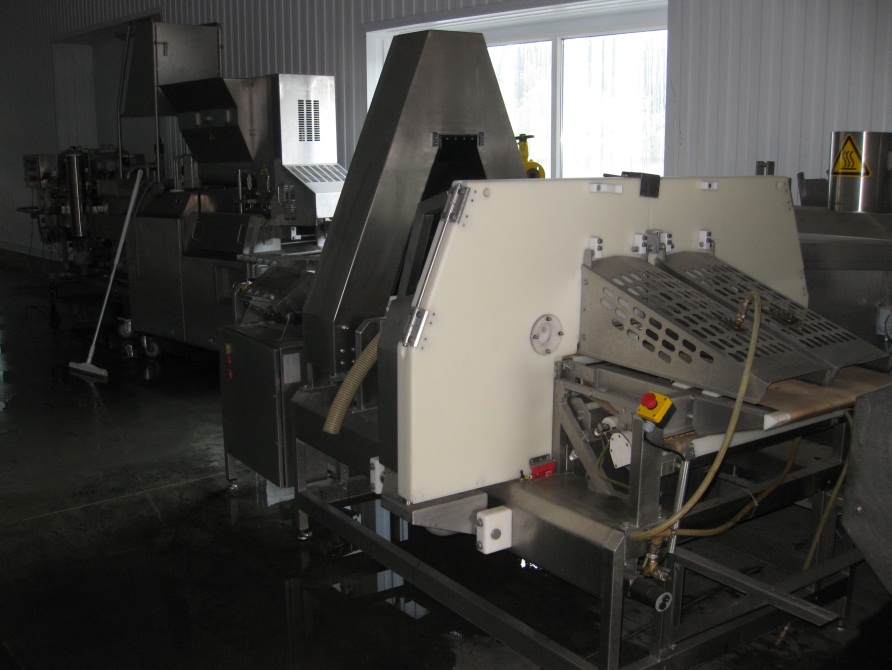 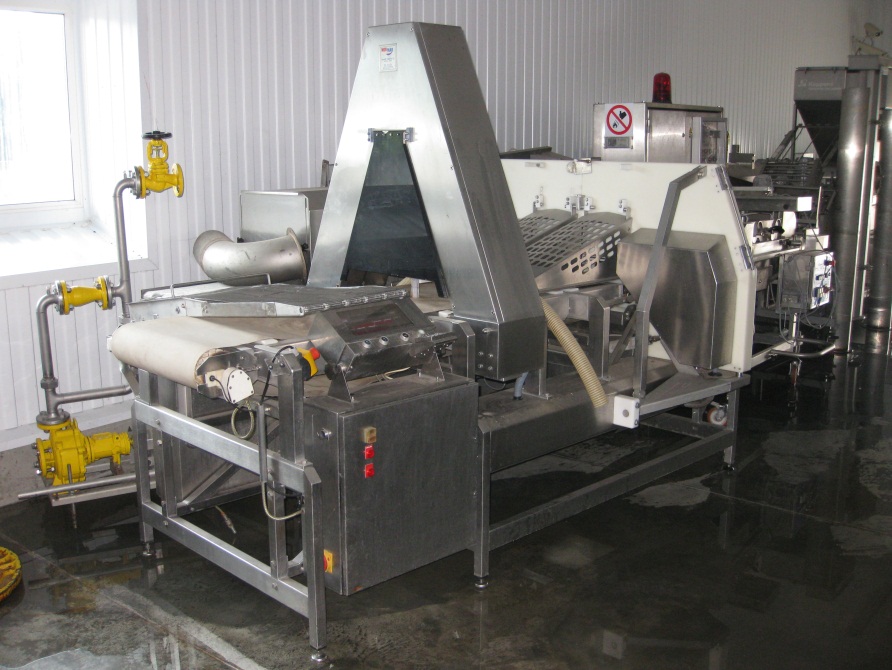 